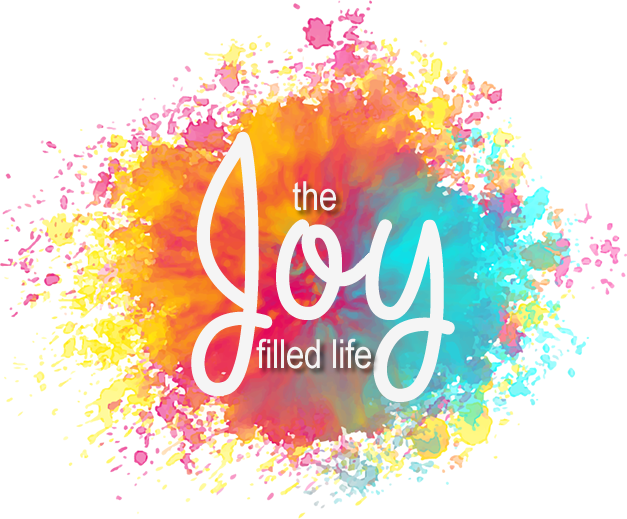 Joy in StrivingPhilippians 3:12-16God gives us _____________ when we run the spiritual race according to His _________________.	Paul shares these four essentials:________________________________________________________________________________________________________Conclusion:________________ in such a way as to get the __________________!